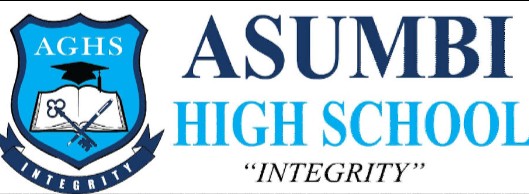                 FORM 4 ENTRANCE EXAMS 2023 NAME _______________________________________________________ ADM NO ______________DATE ________________________________			SIGNATURE __________________INDEX NUMBER: ________________________________________________________________	BIOLOGY231/1 Paper 1    TIME: 2HRS Kenya Certificate of Secondary Education231/1BIOLOGY  PAPER 1    TIME: 2HRSINSTRUCTIONS:Write your name, class, admission number and index number on the space provided.Answer all the questions in the spaces providedCandidates should check to ensure that all the pages are printed as indicated and that no questions are missing.This paper consists of 10 pages.1. Name the part of a flower that develops into:   [i] Seed											[1 mark]       ……………………………………………………………………………………………………    [ii] Fruit											[1 mark]          ……………………………………………………………………………………………………2. State two ways in which floating leaves of aquatic plants are adapted to gaseous exchange.												[2 marks]    .………………………………………………………………………………………………………..   …………………………………………………………………………………………………………   .………………………………………………………………………………………………………..3.  The diagram below represents a stage during cell division 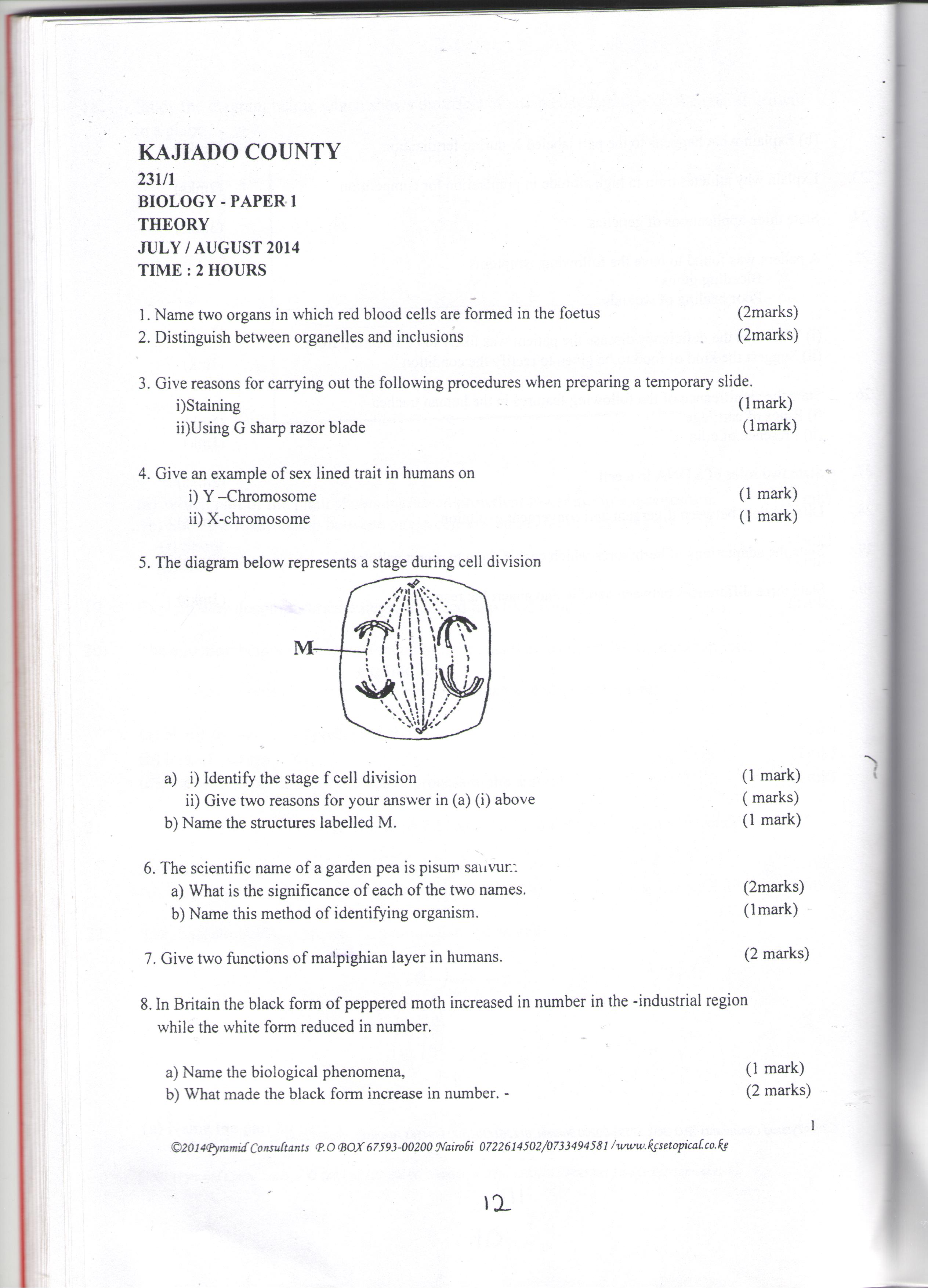        [a] [i] Identify the   stage of cell division 						[1 mark]    .………………………………………………………………………………………………………..        [ii] Give two reasons for your answer in [a]  [i] above					[2 marks]                         .………………………………………………………………………………………………………..   …………………………………………………………………………………………………………   .………………………………………………………………………………………………………..      [b] Name the structure labeled M								[1 mark]         ……………………………………………………………………………………………………..4.  [a] Distinguish between the terms 							        [2 marks]           Homodont and heterodont										        ………………………………………………………………………………………………………      ……………………………………………………………………………………………………….      ……………………………………………………………………………………………………….     ………………………………………………………………………………………………………..    [b] What is the function of the carnassial teeth				                   [2 marks]     ………………………………………………………………………………………………………      ……………………………………………………………………………………………………….      ……………………………………………………………………………………………………….5. A patient with blood group A was involved  in  a road  accident and  required  urgent  blood        transfusion. His relatives were invited to donate blood.      [a] Name the compatible  blood groups							[2 marks]       ………………………………………………………………………………………………………      ……………………………………………………………………………………………………….      ……………………………………………………………………………………………………….   [b] State why other blood groups were not compatible				              [2 marks]      ………………………………………………………………………………………………………      ……………………………………………………………………………………………………….      ……………………………………………………………………………………………………….6. The flow chart shows   a part of a food relationship in an ecosystem      [a] [i] Name the food relationship shown 							[1 mark]              …………………………………………………………………………………………………             ………………………………………………………………………………………………….       [ii] How many   trophic levels are shown in the diagram 				[1 mark]      ……………………………………………………………………………………………………….      ……………………………………………………………………………………………………….      [b] What is the main source of energy in the ecosystem					[1 mark]      ………………………………………………………………………………………………………      ……………………………………………………………………………………………………….7.  Name the only epidermal cell in plants that contain chloroplast				[1 mark]      ………………………………………………………………………………………………………      ……………………………………………………………………………………………………….8. The equation below represents a metabolic   process that occurs in the mammalian lives      Amino Acids			 organic compound  			Enzyme x    [a] Name the process that represents the above equation 			                           [1 mark]      ………………………………………………………………………………………………………      ……………………………………………………………………………………………………….   [b] Identify the enzyme represented   by x				                                      [1 mark]      ………………………………………………………………………………………………………      ……………………………………………………………………………………………………….  [c] What is the importance of the process to the mammal			                             [1 mark]      ………………………………………………………………………………………………………      ……………………………………………………………………………………………………….9. [a] Name the  carbohydrate that  is  stored in mammalian  muscle 		                [1 mark]      ………………………………………………………………………………………………………      ………………………………………………………………………………………………………. [b]  What name is used to describe removal of indigestible and undigested food material from the                   alimentary canal								                       [1 mark]      ………………………………………………………………………………………………………      ……………………………………………………………………………………………………….      ……………………………………………………………………………………………………….10. [a]  Carl  Linnaeus  developed  the taxonomic  units  of classification           [i] What is taxonomy								                  [1mark]             …………………………………………………………………………………………………            ………………………………………………………………………………………………….      [ii] Why  was  the system   of classification  by Carl  Linnaeus  described  as  natural  system  of             classification 									               [2 marks]       ………………………………………………………………………………………………………      ……………………………………………………………………………………………………….      ……………………………………………………………………………………………………….11. Phagocytes   also called granulocytes or polymorphs are cells found in the blood that  ingest        pathogens and cell debris     [i] Why are they called polymorphs.						                 [1 mark]      ………………………………………………………………………………………………………      ……………………………………………………………………………………………………….     [ii] Name the cell organelle most abundant in phagocytes that enable them function effectively.	           											     [1 mark]	…………………………………………………………………………………………………           …………………………………………………………………………………………………..									12. Name the:     [a] Material  that  strengthens xylem tissue					                 [1 mark]      ………………………………………………………………………………………………………      ……………………………………………………………………………………………………….     [b] Tissue that is removed when the part of a plant is ringed 		                             [1 mark]      ………………………………………………………………………………………………………      ……………………………………………………………………………………………………….13. The diagram below represents a cell organelle. 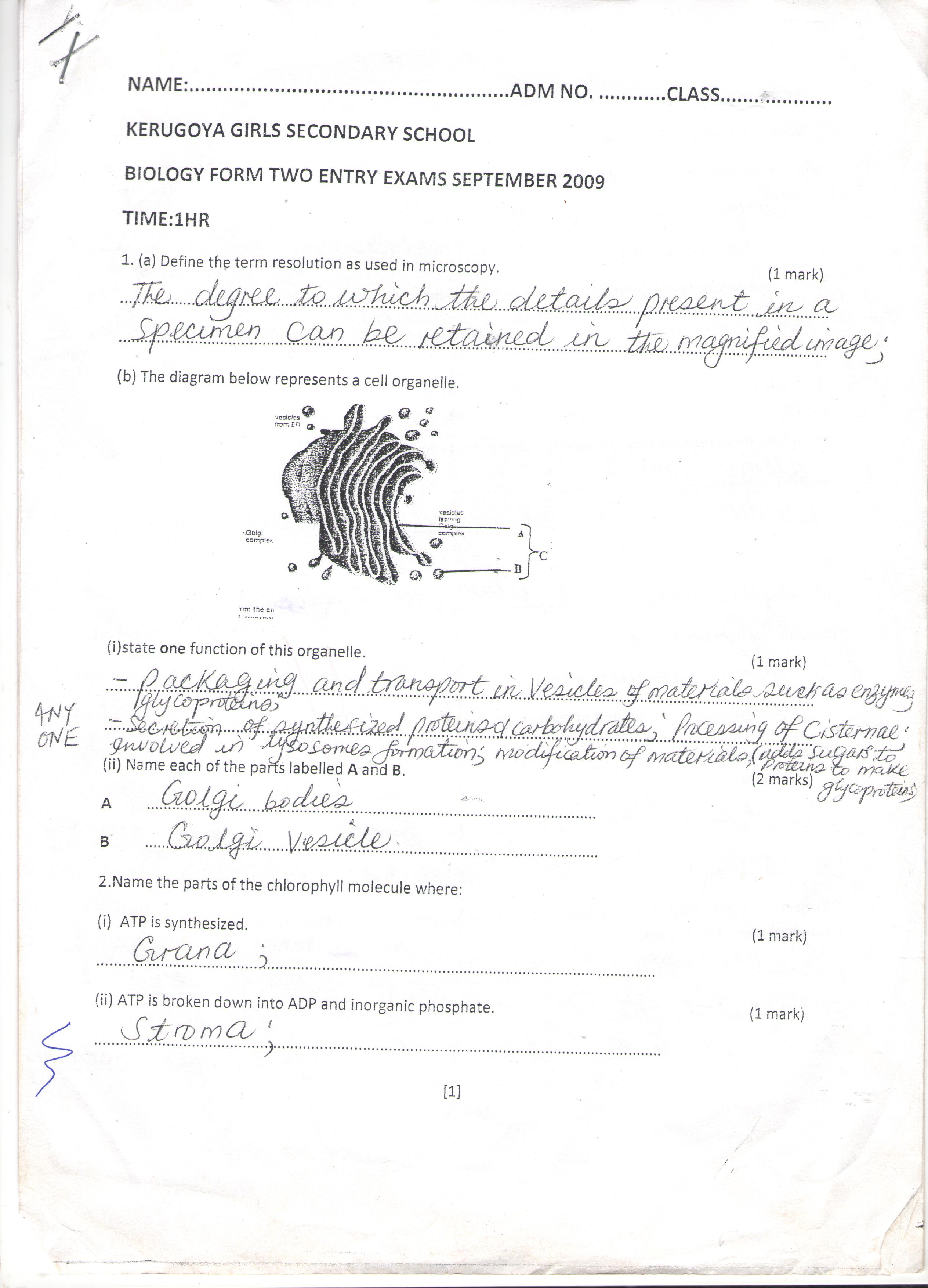     [i]  State the function of this organelle 							[1 mark]       ………………………………………………………………………………………………………      ……………………………………………………………………………………………………….    [ii]  Name each of the parts A and B          A ……………………………………………………………………………………… [1 mark]         B	 ……………………………………………………………………………………... [1 mark]14. In which two ways do guard cells differ from other epidermal cells			[2 marks]      ………………………………………………………………………………………………………      ……………………………………………………………………………………………………….      ……………………………………………………………………………………………………….15. [a] Through  cellular  respiration, the chemical  energy  stored  in glucose  molecule  is converted             into which  specific  molecule								 [3 marks]     ………………………………………………………………………………………………………      ……………………………………………………………………………………………………….      ……………………………………………………………………………………………………….      ………………………………………………………………………………………………………   [b]  Name the substance that speed up biochemical reaction 				   [1 mark]        ……………………………………………………………………………………………………..        …………………………………………………………………………………………………….16. During germination and early   growth, the dry weight of  endosperm  decreases  while that  of        embryo increase  explain.									 [2 marks]      ………………………………………………………………………………………………………      ……………………………………………………………………………………………………….      ……………………………………………………………………………………………………….17. The diagrams below show changes in the life cycle of flowering plants. 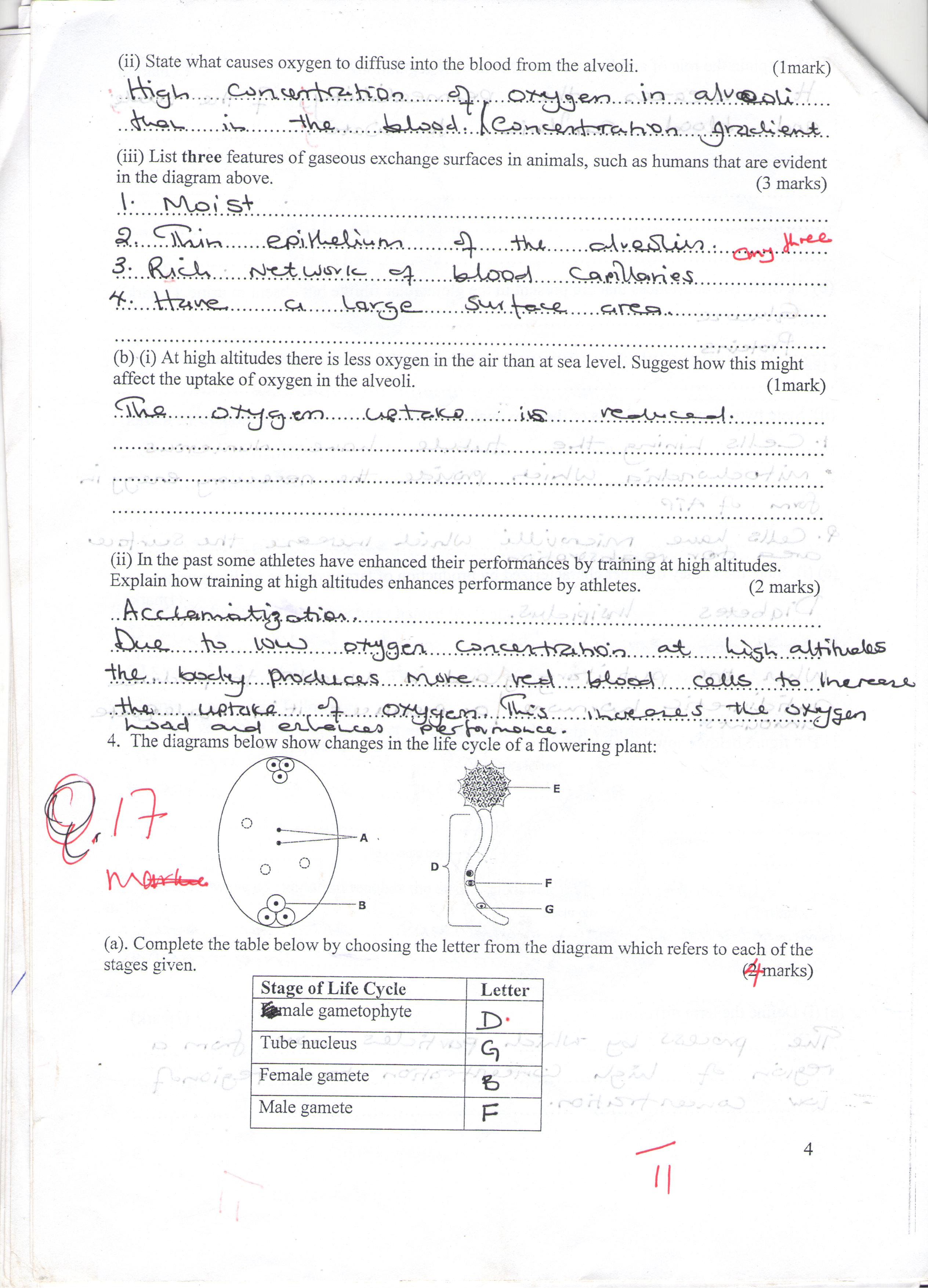    [i]  Complete the table  below  by  choosing  the letters  from  the diagram  which refers to  each of            the  stages  given.								             [4 marks]18. State two characteristics of kingdom Monera that are not found in other kingdoms. 	   [2 marks]      ………………………………………………………………………………………………………      ……………………………………………………………………………………………………….      ……………………………………………………………………………………………………….19.State three  ways  by which  plants  compensate  for lack of the  ability  to  move  from one place       to another. 											[3 marks]      ………………………………………………………………………………………………………      ……………………………………………………………………………………………………….      ……………………………………………………………………………………………………….      ………………………………………………………………………………………………………      ……………………………………………………………………………………………………….20. State three physiological processes that are involved in movements of substances across the cell          membrane. 										[3 marks]      ………………………………………………………………………………………………………      ……………………………………………………………………………………………………….      ……………………………………………………………………………………………………….      ………………………………………………………………………………………………………      ……………………………………………………………………………………………………….21. If the human pancrease is not functional:       [a] Name the hormone which will be deficient. 					             [1 mark]      ………………………………………………………………………………………………………      ……………………………………………………………………………………………………….     [b] Name the disease the human is likely to suffer from.				 	 [1 mark]     ………………………………………………………………………………………………………      ……………………………………………………………………………………………………….22. The oxidation state of a certain food is represented below by a chemical equation.          2C3 H 2O 2N   +   6O2                           (NH4)2 CO2   +  5CO2   + 5H2 O      [a] Calculate  the respiratory  quotients [RQ] of  the food  substance. 			   [2 marks]      [b] Identify   the food substrate 							    	    [1 mark]            …………………………………………………………………………………………………            ………………………………………………………………………………………………….23. The diagram below shows an apparatus used during collection of specimen. 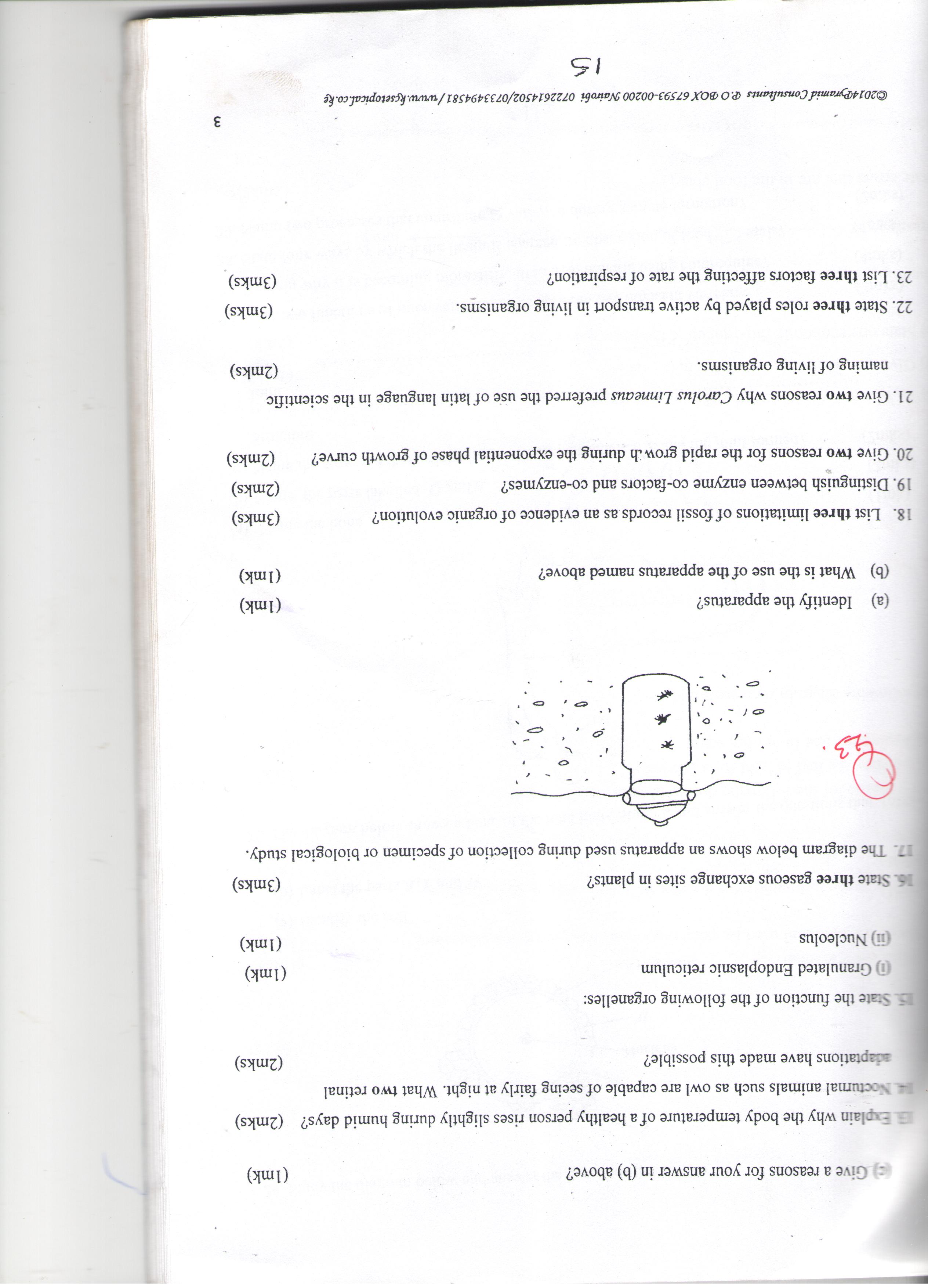         [a]  Identify the apparatus 								     [1 mark]       ………………………………………………………………………………………………………      ……………………………………………………………………………………………………….       [b]  What is the use of the apparatus named above 					     [1 mark]      ……………………………………………………………………………………………………….      ……………………………………………………………………………………………………….24. State two physical factors in an ecosystem that affect the distribution of organisms.        [2 marks]      ………………………………………………………………………………………………………      ……………………………………………………………………………………………………….      ……………………………………………………………………………………………………….      ………………………………………………………………………………………………………      ……………………………………………………………………………………………………….25.  A DNA strand has the following base sequence G C C T A G  A T C A C.      What   is the sequence of the       [i] Complementary DNA strand 						          	               [1 mark]             ………………………………………………………………………………………………………      ……………………………………………………………………………………………………….      [ii] M-RNA strand   copied from this DNA   strand .					[1 mark]      ………………………………………………………………………………………………………      ……………………………………………………………………………………………………….26. State three limitations of fossil records as evidence of organic evolution 		[3 marks]       ………………………………………………………………………………………………………      ……………………………………………………………………………………………………….      ……………………………………………………………………………………………………….      ………………………………………………………………………………………………………      ……………………………………………………………………………………………………….27. Explain the term “Resistance” as used in evolution of living organisms		 	   [2 marks]       ………………………………………………………………………………………………………      ……………………………………………………………………………………………………….      ……………………………………………………………………………………………………….      ………………………………………………………………………………………………………      ………………………………………………………………………………………………………28.State  the  function  of the  following  parts  of a  light  microscope .       [ i]  Body tube										[1 mark]       ………………………………………………………………………………………………………      ……………………………………………………………………………………………………….        [ii] Diaphragm 										[1 mark]     ………………………………………………………………………………………………………      ……………………………………………………………………………………………………….29. The table below shows analogies of gene mutations.	 				[3 marks]            Identify the type of gene mutation illustrated            A ……………………………………………………………………………………..            B………………………………………………………………………………………            C …………………………………………………………………………………………30. State two sources of variations. 								[2 marks]    ………………………………………………………………………………………………………      ……………………………………………………………………………………………………….      ……………………………………………………………………………………………………….31. Name the diseases caused by each of the following					[2 marks]      (a) Plasmodium    falciparum       ………………………………………………………………………………………………………      ……………………………………………………………………………………………………….      ……………………………………………………………………………………………………….      (b) Entamoeba    histolytica       ………………………………………………………………………………………………………      ……………………………………………………………………………………………………….      ……………………………………………………………………………………………………….STAGE OF  LIFE  CYCLELETTERMale gametophyteTube nucleusFemale gameteMale gameteIntended messageActual messageABuy me a skirtBuy me a shirtBThis is my teamThis is my mateCAuntie is stayingAuntie is straying